1 Rozporządzenie Parlamentu Europejskiego i Rady (UE) 2016/679 z dnia 27 kwietnia 2016 r. w sprawie ochrony osób fizycznych w związku 
z przetwarzaniem danych osobowych i w sprawie swobodnego przepływu takich danych oraz uchylenia dyrektywy 95/46/WE 
(ogólne rozporządzenie o ochronie danych) (Dz. U. UE. L. z 2016 r. Nr 119, str. 1 z późn. zm.).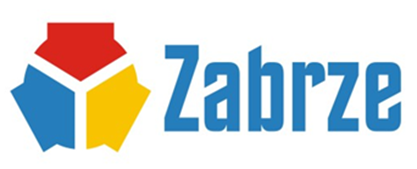 INFORMACJA O PRZETWARZANIU DANYCH OSOBOWYCHw związku z przeciwdziałaniem rozprzestrzeniania się epidemii wirusa SARS-CoV-2Kto jest Administratorem Pani/Pana danych osobowych?Administratorem danych osobowych jest Prezydent Miasta Zabrze, którego siedziba mieści się w Urzędzie Miejskim w Zabrzu, 41-800, przy ul. Powstańców Śląskich nr 5-7.Jak się skontaktować z Administratorem, żeby uzyskać więcej informacji o przetwarzaniu Pani/Pana danych osobowych?Z Prezydentem Miasta Zabrze może się Pani/Pan skontaktować w sprawach związanych z ochroną danych osobowych, w następujący sposób:pod adresem poczty elektronicznej: umz@um.zabrze.pl,pod numerem telefonu: 032 373 33 00,pisemnie na adres: Urząd Miejski w Zabrzu, 41-800, przy ul. Powstańców Śląskich                                    nr 5-7 z dopiskiem „Ochrona danych osobowych”.Jak się skontaktować z Inspektorem Ochrony Danych?W Urzędzie Miejskim w Zabrzu wyznaczono Inspektora Ochrony Danych, z którym może się Pani/Pan skontaktować w sprawach związanych z ochroną danych osobowych, w następujący sposób:pod adresem poczty elektronicznej: iod@um.zabrze.pl,pod numerem telefonu: 032 373 33 00,pisemnie na adres: Urząd Miejski w Zabrzu, 41-800, przy ul. Powstańców Śląskich                                    nr 5-7 z dopiskiem „Inspektor ochrony danych”.Jaki jest cel i podstawa prawna przetwarzania Pani/Pana danych osobowych?Przetwarzanie Pani/Pana danych osobowych zawartych w oświadczeniu odbywa się w celu zwalczania
 i zapobiegania rozprzestrzeniania się koronawirusa SARS-COV-2 wywołującego chorobę COVID-19 podczas uroczystości, której jest Pani/Pan uczestnikiem.Podstawę prawną przetwarzania Pani/Pana danych osobowych stanowi:art. 6 ust. 1 lit c) RODO1, tj.: obowiązek prawny ciążący na administratorze wynikający z przepisów ustawy z dnia 2 marca 2020 r. o szczególnych rozwiązaniach związanych z zapobieganiem, przeciwdziałaniem
 i zwalczaniem COVID-19, innych chorób zakaźnych oraz wywołanych nimi sytuacji kryzysowych; art. 6 ust. 1 lit d) RODO, tj. przetwarzanie jest niezbędne do ochrony żywotnych interesów osoby, której dane dotyczą, lub innej osoby fizycznej;art. 9 ust. 2 lit. i) RODO, tj. przetwarzanie jest niezbędne ze względów związanych z interesem publicznym w dziedzinie zdrowia publicznego, takich jak ochrona przed poważnymi transgranicznymi zagrożeniami zdrowotnymi.Kto jest odbiorcą Pani/Pana danych osobowych?Pani/Pana dane mogą zostać udostępnione Głównemu Inspektoratowi Sanitarnemu i służbom porządkowym.Jak długo przechowujemy Pani/Pana dane osobowe?Pani/Pana dane osobowe będą przechowywane przez okres 2 tygodni, a następnie zostaną zniszczone.Jakie ma Pani/Pan uprawnienia wobec Administratora w zakresie przetwarzanych danych?Na zasadach określonych przepisami Rozporządzenia RODO, posiada Pani/Pan prawo do żądania od administratora:dostępu do treści swoich danych osobowych,sprostowania (poprawiania) swoich danych osobowych,ograniczenia przetwarzania swoich danych osobowych.Czy przysługuje Pani/Panu prawo do wniesienia skargi na przetwarzanie danych przez Administratora?Gdy uzna Pani/Pan, że przetwarzanie Pani/Pana danych osobowych narusza przepisy o ochronie danych osobowych, przysługuje Pani/Panu prawo do wniesienia skargi do organu nadzorczego, którym jest Prezes Urzędu Ochrony Danych Osobowych, z siedzibą w Warszawie, przy ul. Stawki 2, 00-193 Warszawa.Czy musi Pani/Pan podać nam swoje dane osobowe?Podanie przez Panią/Pana danych osobowych jest warunkiem Pani/Pana uczestnictwa 
w organizowanej uroczystości. Dane te umożliwiają łatwy kontakt z uczestnikami wydarzenia po jego zakończeniu na wypadek wykrycia, że osoba zakażona brała udział w danym wydarzeniu oraz powiadomienie odpowiednich służb sanitarnych.Czy przysługuje Pani/Panu prawo do niepodlegania decyzji opartej wyłącznie na zautomatyzowanym przetwarzaniu, w tym profilowaniu?Nie będzie Pani/Pan podlegać decyzji, opierającej się na zautomatyzowanym przetwarzaniu, 
która jednocześnie będzie wywoływała wobec Pani/Pana skutki prawne lub w podobny sposób istotnie na Panią/Pana wpływała. Pani/Pana dane osobowe nie będą profilowane.